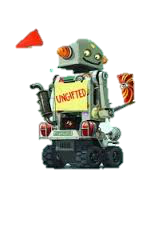 UNGIFTEDBy Gordon KormanName: ________________________________________________You are student #____Literature CircleSecondary 2 – Accelerated ProgramCollege François-de-Laval 2015Character DiagramBefore you punch in …1) You are student #____   Your teammates are: student #____.   Name: _____________________________________student #____.   Name: _____________________________________student #____.   Name: _____________________________________2) Number the chapters3) What is IQ?At the start of each paragraph, the author gives the IQ of the narrator for this chapter. What is IQ? What does it mean?I.Q. (intelligence quotient) in general, is an assessment of your ability to think and reason. IQ score is a standardized way of comparing this ability with the majority of people the same age as you are.For example, a score of 100 means, that compared to people in your general age group, you have basically an average intelligence. Most psychologists would say those scoring in a range of 95 to 105 are of a normal intelligence or have an average IQ. There are many outside factors that may have a negative impact on IQ score. These should be carefully taken for consideration. IQ score fails to measure things such as manual dexterity (obviously), musical talent, and a slew of other abilities that may lead one to many different successes in life. However, your score on an IQ test will give you a pretty accurate indication of the ability you possess to think, reason and solve problems, which can often be critical in your life.(retrieved and adapted from http://www.free-iqtest.net/what-is-iq.asp on December 22, 2014)Two-Word VerbsA verb + a preposition = two word verbFind the meaning of these two word verbs.Some two-word verbs make sense from the addition of the two words they are formed of…Sit down:Warm up:Run away:Look for:Call back:… but, some others do not!Keep on:Ask out:Pull over:Break down:Break in:Drop by:Fill out:Give up:Hang out:Look after:Pass away:Stick to:Turn down:Use up:Schedule and Roles - Literature CircleVocabulary and IdiomsFind the page and write a short and simple definition, in English. Do the same thing for 5 words/idioms that YOU find are difficult or new. QuestionsWrite two questions Geneviève should ask in the reading check test. Also write the answer.Your role for this literature circle is …Yes/No QuestionsInformation QuestionsVocabulary and IdiomsFind the page and write a short and simple definition, in English. Do the same thing for 5 words/idioms that YOU find are difficult or new. QuestionsWrite two questions Geneviève should ask in the reading check test. Also write the answer.Your role for this literature circle is …Vocabulary and IdiomsFind the page and write a short and simple definition, in English. Do the same thing for 5 words/idioms that YOU find are difficult or new. QuestionsWrite two questions Geneviève should ask in the reading check test. Also write the answer.Your role for this literature circle is …Smart Behaviors…Stupid Behaviors…Vocabulary and IdiomsFind the page and write a short and simple definition, in English. Do the same thing for 5 words/idioms that YOU find are difficult or new. QuestionsWrite two questions Geneviève should ask in the reading check test. Also write the answer.Your role for this literature circle is …Vocabulary and IdiomsFind the page and write a short and simple definition, in English. Do the same thing for 5 words/idioms that YOU find are difficult or new. QuestionsWrite two questions Geneviève should ask in the reading check test. Also write the answer.Your role for this literature circle is …Vocabulary and IdiomsFind the page and write a short and simple definition, in English. Do the same thing for 5 words/idioms that YOU find are difficult or new. QuestionsWrite two questions Geneviève should ask in the reading check test. Also write the answer.Your role for this literature circle is …And the best character is …Because, p. ____And also because…p. ____Vocabulary and IdiomsFind the page and write a short and simple definition, in English. Do the same thing for 5 words/idioms that YOU find are difficult or new. QuestionsWrite two questions Geneviève should ask in the reading check test. Also write the answer.Your role for this literature circle is …Yes/No QuestionsInformation QuestionsVocabulary and IdiomsFind the page and write a short and simple definition, in English. Do the same thing for 5 words/idioms that YOU find are difficult or new. QuestionsWrite two questions Geneviève should ask in the reading check test. Also write the answerYour role for this literature circle is …Vocabulary and IdiomsFind the page and write a short and simple definition, in English. Do the same thing for 5 words/idioms that YOU find are difficult or new. QuestionsWrite two questions Geneviève should ask in the reading check test. Also write the answer.Your role for this literature circle is …I would have ended this story like this…Before you punch out …1) Critic of the Story: Did you like the story? Identify two story elements you would change. What would you replace them for?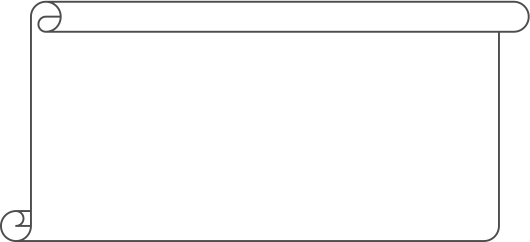 1) How was the concept of IQ (intelligence) related to the story? Explain. Grade your partnersSessionsLit o DatesChaptersStudent 1Student 2Student 3Student 411, 2 ,3,Quiz MasterKing’s QuoteGiftedness InvestigatorGifted Artist24, 5King’s QuoteGiftedness InvestigatorGifted ArtistTwo-Word Verbs Analyst36, 7Giftedness InvestigatorGifted ArtistTwo-Word Verbs AnalystBest Character Awarder48, 9, 10, 11,Gifted ArtistTwo-Word Verbs AnalystBest Character AwarderQuiz Master512, 13, 14Two-Word Verbs AnalystBest Character AwarderQuiz MasterKing’s Quote615, 16, 17Best Character AwarderQuiz MasterKing’s QuoteGiftedness Investigator718, 19, 20Quiz MasterKing’s QuoteGiftedness InvestigatorQuiz Master821, 22, 23, 24, 25, 26King’s QuoteGiftedness InvestigatorQuiz MasterKing’s Quote927Literature InspectorLiterature InspectorLiterature InspectorLiterature InspectorDate of Lit o :Chapters: 1, 2, 3RecklessSternlyGaspTenpincopep. 1p. 4p. 7p. 10p. 17YawnEavesdroppersMusedliverFlushedp. 15p. 19p. 20p. 22p. 26p.p.p.p.p.Q1A1Q2A2Quiz MasterInstructions:Homework:Read the chaptersPrepare 3 Yes/No questions and the answers.Prepare 3 information questions and the answers.These cannot be the same questions you suggested for the reading check test.In class: Animate a quiz. Ask your teammate to use an imaginary buzzer when they have the answer. If it is not the good answer, somebody else can answer.  If nobody knows the answer, give some hints.  Q1A1Q2A2Q3A3Q1A1Q2A2Q3A3Date of Lit o :Chapters: 4, 5lukewarmBabbleClatteredChastenedSoothedp. 33p. 35p. 35p. 35p. 38LameOnslaughtSurgedBeggarsSkinny-dippingp. 40p. 42p. 44p. 47p. 51p.p.p.p.p.Q1A1Q2A2The King’s QuotesInstructions:Homework:Read the chaptersIdentify 2 quotes that are meaningful and important for the understanding of the story. Write at least 2 sentences to explain your choice of quotes. In class: Read quote #1. Ask you friends when in the story these quotes are taken from.  Then, read you explanation.Do the same for quote #2.Quote #1Quote #2Explanation #1Explanation #2Date of Lit o :Chapters: 6, 7AmendedSnortedBail outSpelunkingHintp. 59p. 60p.63p. 63p. 66WeldingBrandished AcedGet-up-and-goSoggy p. 68p.69p. 71p. 74p. 75p.p.p.p.p.Q1A1Q2A2Giftedness InvestigatorInstructions:Homework:Read the chapters. Identify 2 smart behaviors and 2 stupid behaviors by the characters.Explain why you think these behaviors are smart or not.In class: Read one behavior at a time. Ask you partners if they think it is smart or stupid. Ask them to explain. Read your own explanations. B1byE1B2byE2B1byE1B2byE2Date of Lit o :Chapters: 8, 9, 10, 11SwiftlyStill Conundrum Pondering Wept p. 86p. 92p. 95p. 96p. 97Hem AdamantGritted Fishy Genuine p. 98p. 99p. 105p. 105p. 108 p.p.p.p.p.Q1A1Q2A2Gifted ArtistInstructions:Homework:Read the chaptersChoose a meaningful scene and draw it below, with colors (no highlighter)Write THREE lines to explain your scene.In class: Show your drawing to your partners.Ask them if they recall that scene.Read your explanation. Discuss with your partners. Title: _________________________Explanation:Date of Lit o :Chapters: 12, 13, 14Newbie Exhilaration Mingle Getup Party pooper p. 113p. 116p. 117p. 121p. 126Pleaded Outer Crabby Heisted Groaned p. 127p. 140p. 141p. 145p. 146p.p.p.p.p.Q1A1Q2A2Two-Word Verb AnalystInstructions:Homework:Read the chaptersIdentify FOUR two-word verbs and their meaningAlso write a sentence using these two-word verbs.In class: Ask your teammate to go read the page and find your two-word verb.When they find it, ask them to guess the meaning.After a moment, give them your answer, some explanation and read your new sentence. VExSit downMExThe action of taking a resting position for which one puts his or her buttocks on the flat surface of a chair. S ExThe teacher asked the students to sit down. S ExThe teacher asked the students to sit down. S ExThe teacher asked the students to sit down. S ExThe teacher asked the students to sit down. V1M1S1S1S1S1V2M2S2S2S2S2V3M3S3S3S3S3Date of Lit o :Chapters: 15, 16, 17Stubbornly Soft spot Beseeching Dragging Fate p. 149p. 150p. 151p. 153p. 158Whelp Furnace Tab Swollen Jarred p. 171p. 173p. 180p.181p. 181p.p.p.p.p.Q1A1Q2A2Best Character AwarderInstructions:Homework:Read the chaptersDecide who should be the best character.Find two reasons for your choice. Write the reasons down and the page(s) that relates to. In class: Tell you group who you decided to award as the best characters. Read you explanations and bring your partners to the related pages. Read these pages. Ask your partners is they agree or disagree with your choice. Date of Lit o :Chapters: 18, 19, 20Giggles Screech To rat outTwitch Belonged p. 184p. 184p. 187p. 188p. 190Busted Rafters Sham Stoutly Hefted p. 191p. 191p. 194p. 196p. 198p.p.p.p.p.Q1A1Q2A2Quiz MasterInstructions:Homework:Prepare 3 Yes/No questions and the answers.Prepare 3 information questions and the answers.These cannot be the same questions you suggested for the reading check test.In class: Animate a quiz. Ask your teammate to use an imaginary buzzer when they have the answer. If it is not the good answer, somebody else can answer.  If nobody knows the answer, give some hints.  Q1A1Q2A2Q3A3Q1A1Q2A2Q3A3Date of Lit o :Chapters: 21, 22, 23, 24, 25, 26Wishbone Pondered Downer Wave Heat p. 217p. 218p. 220p. 226p. 227Crouched Sullen Soothed Helm Apex p. 227p. 228p. 228p. 229p. 233p.p.p.p.p.Q1A1Q2A2The King’s QuotesInstructions:Homework:Read the chaptersIdentify 2 quotes that are meaningful and important for the understanding of the story. Write at least 2 sentences to explain your choice of quotes. In class: Read quote #1. Ask you friends when in the story these quotes are taken from.  Then, read you explanation.Do the same for quote #2.Quote #1Quote #2Explnanation #1Explanation #2Date of Lit o :Chapters: 27p.p.p.p.p.Q1A1Q2A2Literature InspectorInstructions:Homework:Read the last chapter. Think about a different ending.Make a list of the key ideas that your end for this book would include. In class: Read and explain your personal ending to your partners.  12345678Involvement in the Lit o discussions/5ALWAYS came to Lit o with a completed role sheet/5This student always had read the chapters before the Lit o/5Total/15Student #1_______________________Student #2_______________________Student #3_______________________